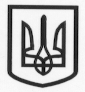 СТАРОБІЛЬСЬКА РАЙОННА ДЕРЖАВНА АДМІНІСТРАЦІЯЛУГАНСЬКОЇ ОБЛАСТІРайонна комісія з питань техногенно-екологічної безпеки і надзвичайних ситуацій вул. Центральна, . Старобільськ Луганської обл., 92700, Україна,тел./факс (8 06461) 2-13-65,   Код ЄДРПОУ 04051632, E-mail: starobilsk-rda@loga.gov.uaПРОТОКОЛ № 13засідання районної комісії з питань техногенно-екологічної безпеки та надзвичайних ситуаційм. Старобільськ								19 червня 2020 р.ГОЛОВУВАВ: заступник голови Старобільської райдержадміністрації, перший заступник голови районної комісії з питань ТЕБ і НС Череватий Володимир ОлександровичПРИСУТНІ: члени комісії (за списком), запрошені (за окремим списком)ПОРЯДОК ДЕННИЙ:Про заходи щодо забезпечення пожежної безпеки в період збирання врожаю та заготівлі грубих кормів на 2020 рік.(О. Онищенко)		ІІ. Про наслідки негоди 29-30 травня 2020 року, яка завдала шкоди сільськогосподарським угіддям Старобільського району . 	(сільські голови, керівники с/г підприємств)     Про заходи щодо забезпечення пожежної безпеки в період збирання врожаю та заготівлі грубих кормів на 2020 рік.За результатами доповідей та з урахуванням обговорень комісія вирішила:Старобільському районному відділу ГУ ДСНС Украйни у Луганській області, керівникам сільськогосподарських підприємств рекомендувати організувати навчання, проведення лекцій, занять на протипожежну тематику працівників, які зайняті на збирання врожаю та заготівлі грубих кормів правилам пожежної безпеки з залученням спеціалістів ДСНС з подальшим прийняттям заліків та видачі свідоцтв встановленого зразка. Не допускати до роботи осіб, які не склали заліки.Термін: червень, липень 2020 рокуСтаробільському  районному відділу ГУ ДСНС Украйни у Луганській області організувати проведення позапланових перевірок додержання та виконання вимог законодавства у сферах пожежної та техногенної безпеки, виконання вимог приписів. Провести перевірку технічного стану та забезпечення пожежної та пристосованої до пожежогасіння техніки.Термін: до початку збиральних робітСтаробільському районному відділу ГУ ДСНС України у Луганській області: підготувати та надати для оприлюднення в засобах масової інформації матеріали з пожежної безпеки при збиранні врожаю та заготівлі грубих кормів. Термін: червень-серпень 2020 рокуСтаробільському районному відділу ГУ ДСНС України у Луганській області: включити до складу комісії з перевірки готовності технічного стану машино-тракторного парку до збирання врожаю працівників державного пожежного нагляду. Термін: червень 2020 року Керівникам сільськогосподарських підприємств підготувати інформаційні листи  про наявність,  типи вогнегасників, пожежно-технічного спорядження. Організувати технічний огляд вогнегасників для сільськогосподарських підприємств району. Термін: червень-серпень 2020 рокуКерівнику ТОВ «Старобільський елеватор», Старобільському  районному відділу ГУ ДСНС Украйни у Луганській області перевірити і привести у пожежобезпечний стан елеватор, хлібоприймальні пункти, забезпечити їх достатньою кількістю засобів пожежогасіння.Термін: червень 2020 рокуСтаробільському  районному відділу ГУ ДСНС Украйни у Луганській області; Старобільському  РЕМ ТОВ «ЛЕО» провести перевірку опору електричних мереж, які перетинають хлібні поля і розташовані біля них. Усунути виявлені недоліки.Термін: червень-серпень 2020 рокуСтаробільському  районному відділу ГУ ДСНС Украйни у Луганській області організувати систематичний контроль за забезпеченням пожежної безпеки збиральних робіт. Не допускати до роботи техніку, яка не укомплектована в повному обсязі засобами пожежогасіння. Термін:постійноРекомендувати керівникам сільськогосподарських підприємств району:9.1 Провести ремонт пожежної та пристосованої для пожежогасіння техніки, забезпечити її достатньою кількістю паливо-мастильних матеріалів та необхідним спорядженням, організувати цілодобове чергування.Термін: до початку збиральних робіт9.2 Розробити та забезпечити виконання планів із забезпечення надійної безпеки врожаю зернових культур і грубих кормів по кожному сільгосппідприємству незалежно від форми власності з зазначенням конкретних термінів виконання та відповідальних осіб за їх виконання.Термін: червень 2020 року9.3. Сільгоспвиробникам забезпечити виготовлення і придбання засобів  пожежогасіння (відра, лопати, пожежні хлопавки,  вогнегасники, тощо) для  комплектування ними зернозбиральних машин.Термін: червень 2020 року9.4. Розробити карти захисту полів по кожному сільськогосподарському підприємству та вказати на них місця установки знаків пожежної безпеки, розташування пожежних ланок.Термін: червень 2020 року9.5. Привести у відповідність до вимог правил пожежної безпеки  в Україні комбайни імпортного виробництва щодо забезпечення їх первинними засобами пожежогасіння та заземлюючими ланцюгами.Термін: червень 2020 року9.6.Провести заміну застарілих вогнегасників на нові сертифіковані.Термін: червень 2020 року9.7. з метою збереження тваринницьких приміщень на літній період від приміщень, що не експлуатуються силову і освітлювану електричну мережу, виключити доступ до них сторонніх осіб.Термін: червень 2020 року9.8. Забезпечити необхідну кількість пересувних дозорів  та сторожів для охорони хлібних масивів та місць скиртування.Термін: липень серпень 2020 року9.9 Заборонити розміщення туристів, авто ресурсів відомчих та індивідуальних пасік на відстані менше 100 м від зернових масивів, спалення стерні та післяжнивних залишків, розведення багать на полях, заправлення паливом збиральної техніки ближче 30 м від поля та у нічний час.Термін: постійноРекомендувати керівникам сільськогосподарських підприємств району встановити на основних автострадах при в’їзді в район аншлаги  на протипожежну тематику.Термін: червень 2020 рокуРекомендувати керівникам сільськогосподарських підприємств району провести вогнезахисну обробку дерев’яних конструкцій зерносховищ і приміщень сільськогосподарських підприємств.Термін: червень 2020 рокуСільським головам провести коригування плану захисту від пожеж населених пунктів, лікувально-оздоровчих установ та інших об'єктів, розташованих біля кордонів лісових масивів, лісових смуг та відкритої території сухостоїв.Термін: червень 2020 рокуСільським головам привести в належний технічний стан джерела протипожежного водопостачання - пожежні гідранти, пірси та водонапірні башти. Термін: червень 2020 рокуСільським головам створити реальний матеріальний резерв і укласти договори з керівниками підприємств на залучення техніки для ліквідації пожеж сухої трави та лісових масивів.ІІ. Про наслідки негоди 29-30 травня 2020 року, яка завдала шкоди сільськогосподарським угіддям Старобільського району.  Відповідно до Наказу МВС України від 06.08.2018 № 568 «Про затвердження класифікаційних ознак НС»  Надзвичайна ситуація природного характеру - Масове пошкодження та загибель посівів сільськогосподарських культур, незібраного врожаю (травостою) внаслідок небезпечних природних гідрометеорологічних явищ (сильна злива, дуже сильний або тривалий дощ, крупний град, сильний снігопад, сильний мороз, заморозки, сильна спека, сильна пилова буря, суховій, повінь, паводок, сель тощо) не менше ніж 1000 га (Від 60 % площ посіву сільськогосподарських культур об’єднаної територіальної громади, від 30 % - району Автономної Республіки Крим, області (від 10 % для Автономної Республіки Крим або області)Відповідно до доповідей сільських голів, керівників сільськогосподарських підприємств, представника Луганського обласного центру з гідрометеорології   у наслідок негоди 29-30 травня 2020 року, яка завдала шкоди деяким населеним пунктам та сільськогосподарським угіддям району, а саме:           - Шпотинська с/р:Тецький будинок культури (знаходиться на балансі Старобільської районної ради) - пошкодження даху зірвано 15 шиферин.      Чмирівська ОТГ:площа постраждалих сільськогосподарських угідь:ФГ «Фаворитстар 2014» 16 га;Царевський В.П. 35 га;СФГ «ЛОТОС» 68,9 га;ФГ «ДОН» 882 га;ФГ «Лаванда плюс» 5,8094 гаПлоща пошкоджень  іншого майна:СФГ «ЛОТОС»: 602 м2 шиферу покрівлі;738 м2 металопрофілю;40 м 6-жильного алюмінієвого кабелю.Шульгинська ОТГТОВ СП «НІБУЛОН» 93,6 га;
ФГ «Лаванда плюс» 52 гаПоловинкинська ОТГ ФГ «Лаванда плюс» 17,2 гаЗагальна площа постраждалих сільськогосподарських угідь на території Старобільського району відповідно до наданих актів складає 1170,5094 га.  За результатами доповідей та з урахуванням обговорень комісія вирішила:Взяти до уваги заяви та додані до них Акти, які затверджують факт пошкодження сільськогосподарських угідь:Царевського Володимира;Іщенка Едуарда; Живаги Миколи;Руденко Івана;Ярослава Приходько.Взяти до уваги Акти, які засвідчують завдані збитки: СФГ «САША»;С(Ф)Г «Олеся»;ФГ «Стар-Вей»;ФГ «Вікторія-2002;ПП «Юран»;СТОВ «Агродвір» Рекомендувати керівникам сільськогосподарських підприємств зазначених у пункті 2 виправити недоліки актів, а саме:зазначити кадастрові номери сільськогосподарських угідь;зазначити загальну площу пошкоджених сільськогосподарських угідь та надати виправлені Акти на розгляд районної комісії з питань ТЕБ і НС 	Термін: найкоротший часРекомендувати керівникам сільськогосподарських підприємств, індивідуальним землевласникам здійснювати страхування врожаю. Відповідно до інформації наданої сільськими головами, представниками сільськогосподарських підприємств, індивідуальними землевласниками  відповіді на запит наданий Луганським обласним центром з гідрометеорології негода 29-30.05.2020 року та завдані нею збитки на території Старобільського району не підпадають під класифікацію НС згідно Наказу МВС України від 06.08.2018 № 568 «Про затвердження класифікаційних ознак НС». У зв’язку з чим дане рішення направити до Комісії вищого рівня для подальшого розгляду відповідно до компетенції.   Термін: до 23 червня 2020 рокуПерший заступник голови                                                             Володимир ЧЕРЕВАТИЙПротокол склав                                                                   Максим ГЛЯНЦЕВ